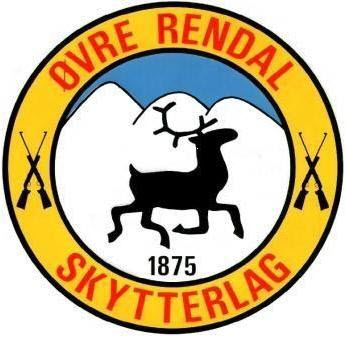 Årsmøte i Øvre Rendal skytterlagtirsdag 19. november 2019 kl 19.00på skytterhusetSaksliste:Godkjennelse av møteinnkalling.Valg av ordstyrer og referent.Valg av 2 stk til å skrive under protokollen.Årsmelding fra styret.Årsmelding fra ungdomsutvalget.Regnskap.Medlemskontingent og treningsavgift.Utleiepriser.Aktivitetsplan og terminliste for 2020.Innkommende saker.Valg og godtgjørelser.Budsjett 2020.Deltagelse på ombudsmøte 2019.Avslutning med utdeling av medaljer og pokaler.Saker som ønskes behandlet på årsmøte må være styret i hende senest mandag 4. november 2019, sendes pr mail på (ovre-rendal@skytterlag.no).Frasigelse av verv må være valgkomiteens leder Roar Stormoen i hende senest mandag 4. november 2019, sendes pr mail på (r.stormoen@krohne.com).Vel møtt